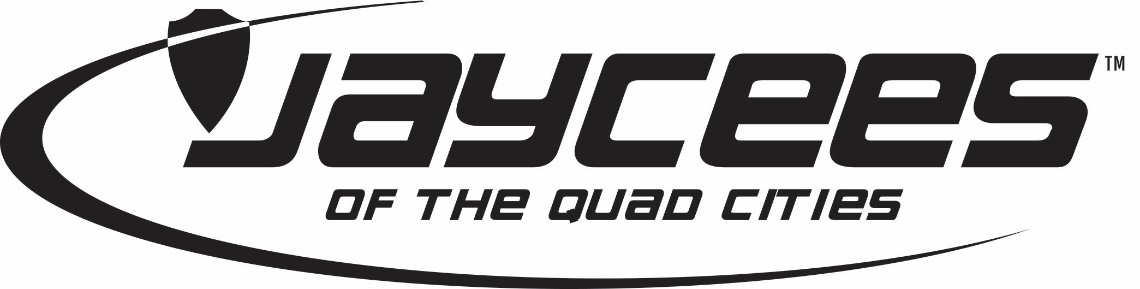 The Jaycees of the Quad Cities are members of the United States Junior Chamber of Commerce, a worldwide organization of young professionals that is not affiliated with any particular religion or political party. Jaycee members are men and women between the ages of 21 and 40, who meet regularly in local chapters to build connections and community, with a focus on giving back to the community. Our Mission: The Jaycees of the Quad Cities aim to build personal and professional relationships as we work together on projects to strengthen and grow the Quad-Cities community. We hope to add new members to increase the popularity of our shared interests. It is our shared vision that we become the largest and best Jaycees chapter in the state of Iowa.The purpose of our community impact project is to create lasting change with measureable improvements for people in need in the Quad Cities area. The Jaycees of the Quad Cities wishes to invest in high performing organizations that provide programs and services that align with our mission and vision. Please use this application as an introduction to the project or program you wish to have funded. This project should create a lasting, measurable impact on the Quad Cities area for many years to come.Previous Community Impact Projects Funded: Little League Baseball Field in Davenport; Jaycees Commons Playground at the Freight House Farmers Market; Library at Camp Abe Lincoln.Eligible Organizations: Any Quad Cities area not-for-profit organization with a 501(c)3 status. Guidelines for Request: The Jaycees of the Quad Cities are in search of a project or program that creates a large community impact for a minimum of $10,000 and a maximum of $25,000 that could be completed by 2017. Capital expenditures are within the consideration of this application (i.e. building, plans, construction, or renovation). An awarded organization will be required to submit interim six-month progress reports once the project has been approved by the Jaycees of the Quad Cities.Keys to a Successful Partnership: Be sure that your project is consistent with the Jaycees of the Quad Cities’ mission and creed.Explain why there is the need for this project or program in the Quad Cities.Be specific in your description of the project or program. What will the project be? Where will it happen? How will it impact the community?Have cost estimates mapped out before submitting your request. This should include bids from contractors, cost of materials, etc.Include a budget for the project.Have a timeline for the project in place. When is the project slated to begin? How long will it take?Explain how the project or program will be sustained after the initial Jaycees of the Quad Cities investment. Be as specific as possible.Explain how you will measure the success of the project or program. (OVER)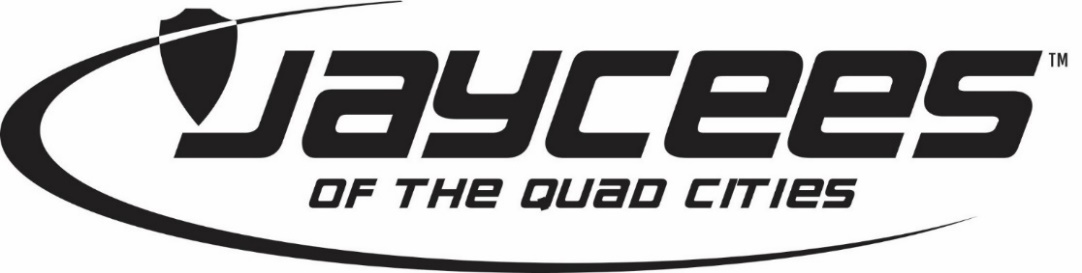 INFORMATION ABOUT YOUR ORGANIZATION:ORGANIZATION NAME: _________________________________________________________________FEDERAL TAX ID NUMBER: _______________________________________________________________CONTACT NAME: ______________________________________________________________________ADDRESS (WHERE A RESPONSE COULD BE MAILED: ___________________________________________CITY, STATE, ZIP: _______________________________________________________________________PHONE: ________________________________  EMAIL: _______________________________________WEBSITE: _____________________________________________________________________________GENERAL DESCRIPTION OF THE ORGANIZATION: _________________________________________________________________________________________________________________________________________________________________________________________________________________________________________________________________________________________________________________________________________________________________________________________________NAME OF THE PROJECT OR PROGRAM: __________________________________________________________________________________________________________________________________________ESTIMATED COST OF PROJECT: ___________________________________________________________AMOUNT REQUESTED OF THE JAYCEES: ____________________________________________________PLAN FOR SUPPLEMENTAL FUNDING (IF NOT FULLY FUNDED) _____________________________________________________________________________________________________________________________________________________________________________________________________________PLEASE ATTACH A 1-2 PAGE DESCRIPTION OF THE PROJECT OR PROGRAM ALONG WITH ANY SUPPORT MATERIAL INCLUDING BIDS, SCHEMATICS, AND A BUDGET.State problem addressed by the program or project and describe the need for the service.Describe the goals and objectives of the program or project.Describe the nature of the service to be offered and the activities which will be conducted to carry out the program or project.  Provide estimates of the number of people to be served in the Quad Cities area.Describe how you will evaluate the success of the program or project.Describe how you plan to recognize the Jaycees of the Quad Cities (i.e. plaque, sign, etc).